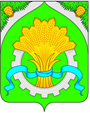 ДУМАШАТРОВСКОГО МУНИЦИПАЛЬНОГО ОКРУГАКУРГАНСКОЙ ОБЛАСТИРЕШЕНИЕот  21 февраля 2022 года № 199                                                                                  с.Шатрово                                                                  О досрочном прекращении полномочий депутата Думы Шатровского муниципального округаВ соответствии с пунктом 2 части 10 статьи 40 Федерального закона от 6 октября 2003 года № 131-ФЗ «Об общих принципах организации местного самоуправления в Российской Федерации», руководствуясь подпунктом 2 части 1 статьи 29 Устава Шатровского муниципального округа Курганской области, Дума Шатровского муниципального округа РЕШИЛА:досрочно     прекратить      полномочия      депутата     Думы     Шатровского муниципального округа Науменко Сергея Алексеевича с 21 февраля 2022 года по собственному желанию.Председатель ДумыШатровского муниципального округа                                                 П.Н. КлименкоГлава ШатровскогоМуниципального округа                                                                        Л.А.Рассохин